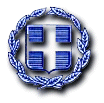 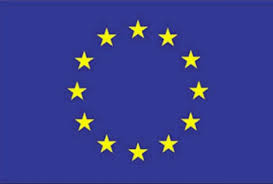 ΕΛΛΗΝΙΚΗ ΔΗΜΟΚΡΑΤΙΑΥΠΟΥΡΓΕΙΟ ΠΑΙΔΕΙΑΣ KAI ΘΡΗΣΚΕΥΜΑΤΩΝΠΕΡΙΦΕΡΕΙΑΚΗ ΔΙΕΥΘΥΝΣΗ                                                                                     Π/ΘΜΙΑΣ & Δ/ΘΜΙΑΣ ΕΚΠ/ΣΗΣ ΚΡΗΤΗΣΔΙΕΥΘΥΝΣΗ ΔΕΥΤΕΡΟΒΑΘΜΙΑΣ ΕΚΠΑΙΔΕΥΣΗΣ ΧΑΝΙΩΝ2ο ΓΕΝΙΚΟ ΛΥΚΕΙΟ ΧΑΝΙΩΝΔ/ΝΣΗ ΚΟΡΑΗ 5, ΧΑΝΙΑ                                  ΤΗΛ:  	2821027533	                		            	ΦΑΞ:  	2821052702					     E-mail:  2lykchan@gmail.comProgramm im Rahmen des Projekts 2019-1-DE03-KA229-059631_4 «Sagen und Legenden in Europa» in Chania vom 14. November bis zum 19. November 2021Herzlich Willkommen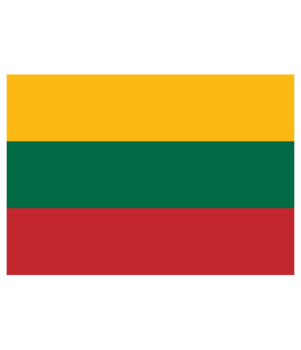 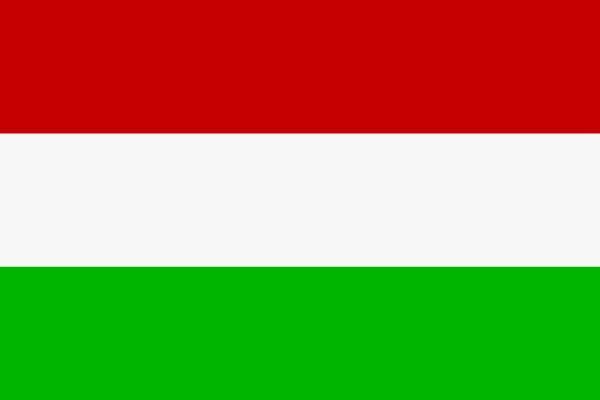 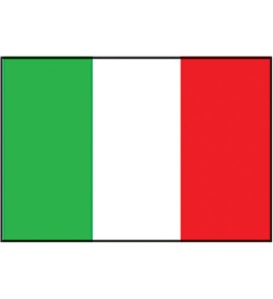 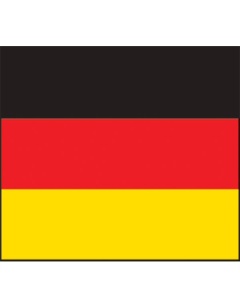 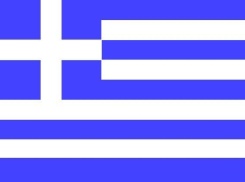 Die SchuldirektorinRoubini MoschochoritouSonntag, den 14. November 2021Sonntag, den 14. November 2021Ankunft der Gäste am Flughafen Chania, Fahrt vom Flughafen zum Hotel mit dem Öffentlichen Bus der Stadt Chania / Preis 2.30 Euro pro Person.  Mit einem Minibus bis 13 Personen / Preis 65 Euro pro Fahrt.Unterbringung der Gäste im Hotel  HYPERION/ Adresse: El. Venizelou Straße 75 - 79, Chania 73132 Telefon:0030821055240  https://www.hyperioncityhotel.gr/Preis für Schüler 40 Euro pro Übernachtung mit Frühstück und Abendessen / Preis für  Lehrer 50 Euro pro Übernachtung im Einzelzimmer mit Frühstück und Abendessen (Fester Preis, egal ob das Abendessen in Anspruch genommen wird) Ab 19 Uhr Abendessen im Hotel / Büffet Montag, den 15. November 2021Montag, den 15. November 20219.00Treffen in der Schule. Kleine Willkomensfeier, kurze Vorstellung der Gäste, Begrüßung durch die Schulleiterin, Gebäudeführung. (Bei regnerischem Wetter verschiebt sich die Mini-Feier auf den nächsten Tag)9.45-10.0010-Minutiger Fußmarsch durch den alten Hafen bis zu unserem Arbeitsort, MTT “das Mikis Theodorakis Theater” MTT https://www.chania-culture.com/content/theatro-mikes-theodorakes10.10-10.35Gestaltung von Arbeitsgruppen.10.45-11.30Workshop „Lernen wir uns näher kennen!“   11.35-11.50Kaffee Pause. 12.00-13.15 Die Bühnenvorstellung der Legenden. Jeder Delegation stehen 15 Minuten zur Verfügung13.20-13.45Kleines Mittagessen im Foyer von MTT, (Gyros in Pita) Kosten trägt das 2. Lyzeum Chania13.45-14.00Fußmarsch bis zum Rathaus von Chania durch die Altstadt14.00-15.00Begegnung mit dem Bürgermeister von Chania. Bitte um ein kleines Geschenk und die Vorbereitung von 2 konkreten Fragen von jeder Delegation entweder auf Englisch oder Deutsch. Simultan-Übersetzen ist möglich.15.15-16.45Führung durch die Altstadt - Besuch der Pinakothek Ab 17.00Freizeit 19.00Lehrertreffen im Konferenzsaal des Hotels.Ab 19 Uhr Abendessen im Hotel / BüffetDienstag, den 16. November 2021Ab 19 Uhr Abendessen im Hotel / BüffetDienstag, den 16. November 20219.00 - 9.30Treffen im MTT9.30-11.30Workshop „Hintergrundinformationen bei der Entstehung der ersten und zweiten Sage jeder Delegation“ /   Vorstellung der Ergebnisse des Workshops 11.30Einstieg in den Bus in der Nähe von MTT12.00 Besuch des Bürgermeisters der Tourismus-Gemeinde Platanias. Bitte um ein kleines Geschenk und die Vorbereitung von 2 konkreten Fragen von jeder Delegation zum Thema Tourismus und Umweltprobleme, entweder auf Englisch oder Deutsch. Simultan-Übersetzen ist möglich13.00 14.00Besuch der Orthodoxen Akademie und des Orthodoxen Klosters von „Heiligen Maria. Mittagessen Buffet. Kosten trägt das 2. Lyzeum Chania 14.00-17.30Ausflug nach Vouves, Besuch der Berglandschaft und des ältesten Olivenbaums und des Olivenmuseum von Vouves. Besuch der Kirche des Erzengels Michael (Rotunde) Ab 18.00 Freizeit19.30Abendessen der Lehrer in einem Restaurant im Hafen von Chania, eingeladen von unserer Schuldirektorin                     Ab 19 Uhr Abendessen im Hotel / Büffet Mittwoch, den 17. November 20218.30Abfahrt vor dem Hotel Kriti (in der Nähe unseres Hotels) / Einstieg in den Bus.8.30-18.30Tagesausflug nach Aptera, Heraklion und Rethymno.Aptera, kurzer Besuch der Antikenstadt, von der unsere zweite Sage erzählt, mit Führung durch die Ruinen-Stadt und das Amphitheater.Heraklion, Besuch der Antikenstadt „Knossos“, woher die erste Europäische Kultur abstammt. Kurze Darstellung der Sagen von „Minotaurus“ und „Daidalos und Ikaros“. FührungWeiterfahrt in die Innenstadt und gegen 12.30 Uhr Mittagessen in einem griechischen Restaurant in der Nähe des Zentrums von Heraklion. 3 verschiedene Gerichte stehen zur Wahl, Kosten pro Person ca.10 Euro.Weiterfahrt in die Innenstadt und um 14.00 Uhr Besuch des Archäologischen Museums von Heraklion. Gegen 15.30 Uhr Rückfahrt des Busses nach Chania. 16.30 Ankunft und Zwischenhalt in der Stadt Rethymno.16.30-17.30 Rethymno. Besuch der Altstadt und des Hafens 17.30 Abfahrt nach Chania. Gegen 18.30 Uhr Ankunft in ChaniaAb 19 Uhr Abendessen im Hotel 19.00Lehrertreffen im Konferenzsaal des Hotels. Donnerstag, den 18. November 20219.00Treffen im MTT Bitte heute gute Sportschuhe anziehen9.00-11.00Projektarbeit in 4 gemischten Gruppen. Workshop „Unsere Erfahrungen“ Evaluierung unserer Erfahrungen und Darstellung dieser Erfahrungen auf der E-Twinning-Plattform.11.00-12.30Spaziergang durch die neue Stadt Chania. Mittagessen in der Taverne „Patridogeusia“  https://www.facebook.com/patridogeusia/Essen pro Person ca.9-10 Euro 3 Gerichte stehen zur Auswahl. 13.00-17.00Busfahrt in die Berglandschaft von Chania. Fahrt zu Samaria Schlucht und bei gutem Wetter Weiterfahrt nach Sougia/Süd Kreta. (Dorf am Lybischen Meer) 17.00-19.00 Freier AbendAb 19.00 Abschiedsfeier im Hotel19.00Lehrertreffen im Konferenzsaal des Hotels.Freitag, den 19. November  2021Freitag, den 19. November  2021Abfahrt der Gäste.    Italiener um 7.00                                         Litauer um 11.20                                         Deutsche um …….                                         Ungarn um 19.15